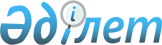 Тараз қаласының кейбір құрамдас бөліктеріне атаулар беру және қайта атау туралыЖамбыл облысы әкімдігінің 2022 жылғы 14 желтоқсандағы № 271 бірлескен қаулысы және Жамбыл облыстық мәслихатының 2022 жылғы 14 желтоқсандағы № 23-10 шешімі. Қазақстан Республикасының Әділет министрлігінде 2022 жылғы 15 желтоқсанда № 31123 болып тіркелді
      "Қазақстан Республикасының әкiмшiлiк-аумақтық құрылысы туралы" Қазақстан Республикасының Заңының 11-бабының 4-1) тармақшасына сәйкес, Тараз қаласы тұрғындарының пікірін ескере отырып, Қазақстан Республикасы Үкіметінің жанындағы Республикалық ономастика комиссиясының 2022 жылғы 20 маусымдағы қорытындысы негізінде Жамбыл облысының әкімдігі ҚАУЛЫ ЕТЕДІ және Жамбыл облыстық мәслихаты ШЕШТІ:
      1. Тараз қаласының келесі құрамдас бөліктеріне атаулар берілсін:
      1-көшеге Азаттық көшесі; 
      1-көшеге Әулиетау көшесі;
      1-көшеге Мәшһүр Жүсіп көшесі; 
      1-көшеге Нияз би көшесі;
      2-көшеге Ағыбай батыр көшесі;
      2-көшеге Естай ақын көшесі;
      3-көшеге Жанқожа батыр көшесі;
      3-көшеге Шернияз Жарылғасұлы көшесі; 
      4-көшеге Мұрат Мөңкеұлы көшесі;
      5-көшеге Құман Тастанбеков көшесі; 
      6-көшеге Қыз Жібек көшесі;
      7-көшеге Құдайберген Сұлтанбаев көшесі; 
      8-көшеге Әшірбек Сығай көшесі;
      9-көшеге Батырхан Шүкенов көшесі; 
      11-көшеге Жәмила Шашкина көшесі;
      12-көшеге Шолпан Жандарбекова көшесі; 
      13-көшеге Бикен Римова көшесі;
      14-көшеге Жүсіпбек Елебеков көшесі; 
      15-көшеге Сұлтанахмет Қожықов көшесі; 
      16-көшеге Хадиша Бөкеева көшесі;
      17-көшеге Бақтыгерей Құлманов көшесі;
      18-көшеге Ахмет Бірімжанов көшесі; 
      19-көшеге Шаймерден Қосшығұлұлы көшесі;
      20-көшеге Жақып Ақбаев көшесі; 
      21-көшеге Айдархан Тұрлыбаев көшесі; 
      22-көшеге Жұмағали Тлеулин көшесі; 
      23-көшеге Әлімхан Ермеков көшесі;
      24-көшеге Телжан Шонанұлы көшесі; 
      25-көшеге Қошке Кемеңгерұлы көшесі. 
      2. Тараз қаласының келесі құрамдас бөліктері қайта аталсын:
      Проектный көшесін Ерке сылқым көшесіне; 
      Алчовый көшесін Мейірім көшесіне; 
      Алчовый тұйық көшесін Мейірім тұйық көшесіне; 
      Грушевый көшесін Ақтерек көшесіне; 
      Клубничный көшесін Дидар көшесіне; 
      Малиновый көшесін Ақиық көшесіне;
      Ореховый көшесін Ақмоншақ көшесіне; 
      Ореховый тұйық көшесін Ақмоншақ тұйық көшесіне;
      Ақкөз Қосанов көшесін Шона Смақанұлы көшесіне;
      Сельский көшесін Спандияр Көбеев көшесіне;
      Сельский тұйық көшесін Спандияр Көбеев тұйық көшесіне;
      Родниковый көшесін Халел Досмұхамедұлы көшесіне;
      Восточно-Семафорный тұйық көшесін Баубек Бұлқышев көшесіне;
      Дачный көшесін Әбілхан Қастеев көшесіне;
      Дачный өтпе жолын Әбілхан Қастеев өтпе жолына;
      Перепелкин көшесін Мұстафа Өзтүрік көшесіне;
      Перепелкин кірме жолын Мұстафа Өзтүрік кірме жолына; 
      Мелиоратор көшесін Әзілхан Нұршайықов көшесіне; 
      Мелиоратор 1-тұйық көшесін Әзілхан Нұршайықов 1-тұйық көшесіне; 
      Мелиоратор 2-тұйық көшесін Әзілхан Нұршайықов 2-тұйық көшесіне;
      Мелиоратор 3-тұйық көшесін Әзілхан Нұршайықов 3-тұйық көшесіне;
      Мелиоратор 4-тұйық көшесін Әзілхан Нұршайықов 4-тұйық көшесіне;
      Богдан Хмельницкий көшесін Шәмші Қалдаяқов көшесіне;
      Құмшағал көшесін Байқала көшесіне; 
      Абрикосовый көшесін Жасөркен көшесіне; 
      Центральный көшесін Көкпар көшесіне;
      Черешневый көшесін Кемеңгер көшесіне; 
      Вишневый көшесін Қобыз көшесіне; 
      Центральный көшесін Жұмбақтас көшесіне; 
      Черешневый көшесін Мұхит көшесіне; 
      Вишневый көшесін Саржайлау көшесіне; 
      Малиновый көшесін Сабыр көшесіне; 
      Яблочный көшесін Таукент көшесіне; 
      Виноградный көшесін Көккөл көшесіне; 
      Вишневый көшесін Ақжайлау көшесіне; 
      Линейний көшесін Күреңбел көшесіне; 
      Дорожный көшесін Ақжүрек көшесіне; 
      Центральный көшесін Ақотау көшесіне; 
      Цветочный көшесін Алдияр көшесіне; 
      Урожайный көшесін Ардақ көшесіне;
      Вишневый көшесін Сандықтас көшесіне; 
      Водовод көшесін Баянтау көшесіне; 
      Земляничный көшесін Жолашар көшесіне; 
      Малиновый көшесін Қайрат көшесіне; 
      Сливовый көшесін Жусан көшесіне; 
      Вишневый көшесін Мұзарт көшесіне;
      Урючный көшесін Салауат көшесіне; 
      Персиковый көшесін Сыбызғы көшесіне.
      3. Осы бірлескен қаулы мен шешім оның алғашқы ресми жарияланған күнінен кейін күнтізбелік он күн өткен соң қолданысқа енгізіледі.
					© 2012. Қазақстан Республикасы Әділет министрлігінің «Қазақстан Республикасының Заңнама және құқықтық ақпарат институты» ШЖҚ РМК
				
      Жамбыл облысының 

      әкімі 

Н. Нуржигитов

      Жамбыл облыстық 

      мәслихатының хатшысы 

М. Сарыбеков
